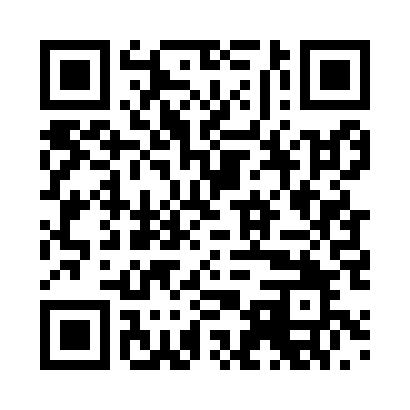 Prayer times for Bauerkuhl, GermanyWed 1 May 2024 - Fri 31 May 2024High Latitude Method: Angle Based RulePrayer Calculation Method: Muslim World LeagueAsar Calculation Method: ShafiPrayer times provided by https://www.salahtimes.comDateDayFajrSunriseDhuhrAsrMaghribIsha1Wed2:575:381:105:148:4211:142Thu2:565:361:105:158:4411:153Fri2:565:341:105:168:4611:164Sat2:555:321:095:178:4811:165Sun2:545:301:095:178:4911:176Mon2:535:281:095:188:5111:187Tue2:525:261:095:198:5311:188Wed2:525:241:095:198:5511:199Thu2:515:231:095:208:5611:2010Fri2:505:211:095:218:5811:2111Sat2:495:191:095:219:0011:2112Sun2:495:171:095:229:0111:2213Mon2:485:161:095:239:0311:2314Tue2:475:141:095:239:0511:2315Wed2:475:121:095:249:0611:2416Thu2:465:111:095:259:0811:2517Fri2:455:091:095:259:1011:2618Sat2:455:081:095:269:1111:2619Sun2:445:061:095:279:1311:2720Mon2:445:051:095:279:1411:2821Tue2:435:041:095:289:1611:2822Wed2:435:021:095:289:1711:2923Thu2:425:011:095:299:1911:3024Fri2:425:001:105:309:2011:3025Sat2:414:581:105:309:2111:3126Sun2:414:571:105:319:2311:3227Mon2:414:561:105:319:2411:3228Tue2:404:551:105:329:2611:3329Wed2:404:541:105:329:2711:3430Thu2:404:531:105:339:2811:3431Fri2:394:521:105:339:2911:35